توصيف مقرر  (   صرف4  )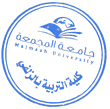 الكليةالتربية في الزلفيالتربية في الزلفيالتربية في الزلفيالقسم الأكاديمياللغة العربيةاللغة العربيةاللغة العربيةاسم المقررصرف4رمز المقررARB434المستوىالسابععدد الساعات المعتمدة للمقرر2هدف المقررالتميز بين أنواع الإعلال المختلفة ، و ادراك الفرق بين الإعلال و الإبدالالتفريق بين مواضع وجوب الإدغام ومواضع امتناعه ومواضع جوازه .التميز بين أنواع الإعلال المختلفة ، و ادراك الفرق بين الإعلال و الإبدالالتفريق بين مواضع وجوب الإدغام ومواضع امتناعه ومواضع جوازه .التميز بين أنواع الإعلال المختلفة ، و ادراك الفرق بين الإعلال و الإبدالالتفريق بين مواضع وجوب الإدغام ومواضع امتناعه ومواضع جوازه .موضوعات المقررالتعريف بالمقرر وأهدافه / التعريف بـ (الإبدال / القلب / التعويض الإعلال / أدلة الإبدال .إبدال حرف العلة همزة قلب الهمزة حرف علة( باب الجمع الذي على مفاعل _ الهمزتين الملتقيتين في كلمة ).              إبدال الألف والواو ياء .قلب الألف والياء  واو . إبدال الواو والياء ألف .إبدال الواو و الياء تاء ،إبدال التاء طاء ، إبدال التاء دال .إبدال الميم من الواو والنون / إبدال الهاء من التاء ، تطبيقات على الإعلال بالقلب .الإعلال بالنقل / تعريفه / سببه / شروطه / مواضعه / متى يتبع الإعلال بالنقل  إعلال القلب ؟الإعلال بالحذف / الحذف القياسي وغير القياسي / مواطن  الإعلال بالحذف.المواضع التي يغتفر فيها التقاء الساكنين / مواضع التخلص بالحذف / التخلص بالتحريك / التخلص بالضم أو غيرهالإدغام – معناه – الغرض منه ،  صور اجتماع المثلين ، شروط إدغام  المثلين .ما يجوز فيه الإدغام و الفك / وجوب فك الإدغام ، اجتماع التاءين في كلمة واحدة  .تدريبات عامة على الإبدال و الإعلال  و الإدغام .التعريف بالمقرر وأهدافه / التعريف بـ (الإبدال / القلب / التعويض الإعلال / أدلة الإبدال .إبدال حرف العلة همزة قلب الهمزة حرف علة( باب الجمع الذي على مفاعل _ الهمزتين الملتقيتين في كلمة ).              إبدال الألف والواو ياء .قلب الألف والياء  واو . إبدال الواو والياء ألف .إبدال الواو و الياء تاء ،إبدال التاء طاء ، إبدال التاء دال .إبدال الميم من الواو والنون / إبدال الهاء من التاء ، تطبيقات على الإعلال بالقلب .الإعلال بالنقل / تعريفه / سببه / شروطه / مواضعه / متى يتبع الإعلال بالنقل  إعلال القلب ؟الإعلال بالحذف / الحذف القياسي وغير القياسي / مواطن  الإعلال بالحذف.المواضع التي يغتفر فيها التقاء الساكنين / مواضع التخلص بالحذف / التخلص بالتحريك / التخلص بالضم أو غيرهالإدغام – معناه – الغرض منه ،  صور اجتماع المثلين ، شروط إدغام  المثلين .ما يجوز فيه الإدغام و الفك / وجوب فك الإدغام ، اجتماع التاءين في كلمة واحدة  .تدريبات عامة على الإبدال و الإعلال  و الإدغام .التعريف بالمقرر وأهدافه / التعريف بـ (الإبدال / القلب / التعويض الإعلال / أدلة الإبدال .إبدال حرف العلة همزة قلب الهمزة حرف علة( باب الجمع الذي على مفاعل _ الهمزتين الملتقيتين في كلمة ).              إبدال الألف والواو ياء .قلب الألف والياء  واو . إبدال الواو والياء ألف .إبدال الواو و الياء تاء ،إبدال التاء طاء ، إبدال التاء دال .إبدال الميم من الواو والنون / إبدال الهاء من التاء ، تطبيقات على الإعلال بالقلب .الإعلال بالنقل / تعريفه / سببه / شروطه / مواضعه / متى يتبع الإعلال بالنقل  إعلال القلب ؟الإعلال بالحذف / الحذف القياسي وغير القياسي / مواطن  الإعلال بالحذف.المواضع التي يغتفر فيها التقاء الساكنين / مواضع التخلص بالحذف / التخلص بالتحريك / التخلص بالضم أو غيرهالإدغام – معناه – الغرض منه ،  صور اجتماع المثلين ، شروط إدغام  المثلين .ما يجوز فيه الإدغام و الفك / وجوب فك الإدغام ، اجتماع التاءين في كلمة واحدة  .تدريبات عامة على الإبدال و الإعلال  و الإدغام .المراجعالإعلال والإبدال في الكلمة العربية	للدكتور شعبان صلاح	المكتبة الإلكترونية	2010الإعلال والإبدال في الكلمة العربية	للدكتور شعبان صلاح	المكتبة الإلكترونية	2010الإعلال والإبدال في الكلمة العربية	للدكتور شعبان صلاح	المكتبة الإلكترونية	2010